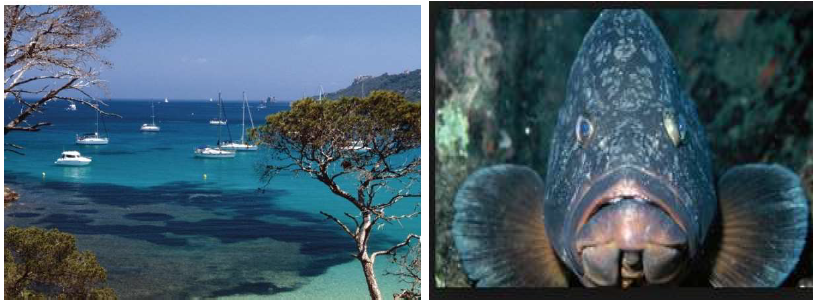 Nombre de places limité à 20 personnesLe Transport :	Par vos propres moyens jusque Toulon – navette bus entre Toulon et Le Lavandou – ferry entre Le Lavandou et Port Cros	Navette bus et Ferry organisés via le club => RV en gare de Toulon le 19/10 à 8h15 et retour Toulon le 22/10 pour 16h15Plongées :		6 plongées avec SUN PLONGEE Port CrosHébergement :	en pension complète du jeudi midi au dimanche midi – chambres 2 à 4 personnes avec salle de bainTarifs :	plongeur 590€ - accompagnant 390€INSCRIPTIONSNous transmettre le bulletin signé par email à sortiesccesmf@yahoo.frOption 1 : Total immédiat par virement au CCESMF (RIB ci-dessous)Option 2 : Acompte immédiat de 30 % par virement (RIB ci-dessous) et solde de 70 % par virement avant le 19/09/2023Merci de nous fair parvenir une copie des ordres de virements à sortiesccesmf@yahoo.fr et tresorerie@ccesmf.fr en précisant le nom de la sortie.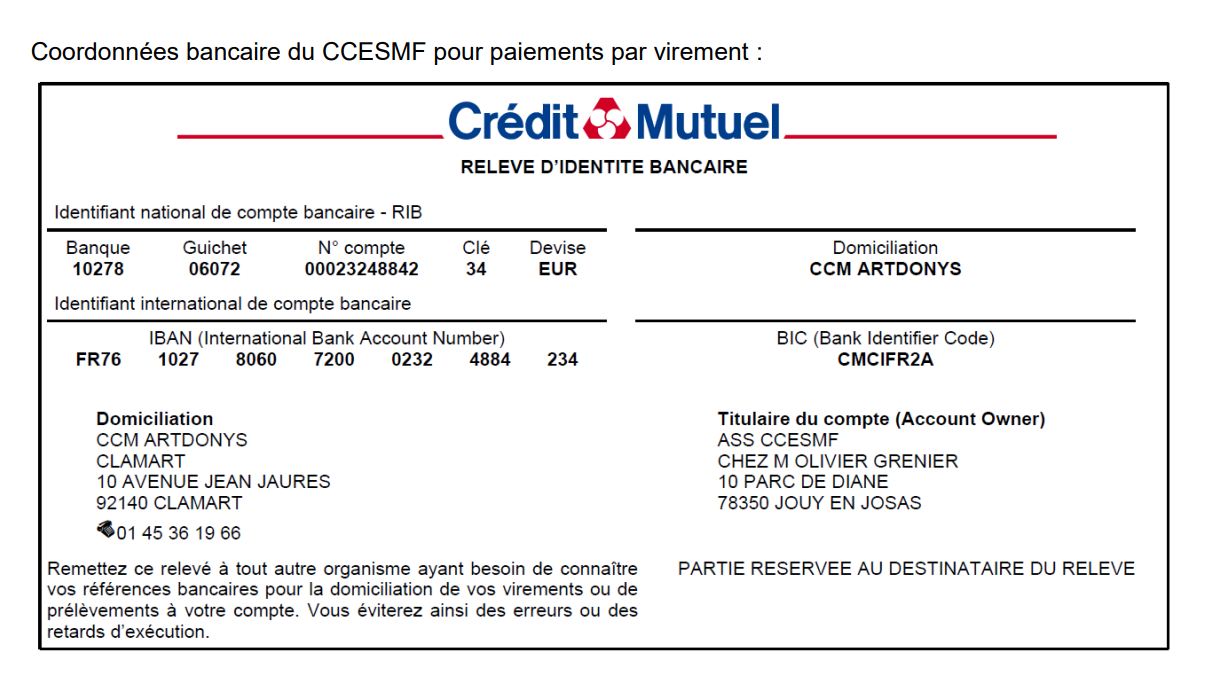 BULLETIN D’INSCRIPTIONAttention,Nous ne pourrons pas rembourser les personnes inscrites qui annuleraient cette sortie. Si vous le souhaitez, vous pouvez prendre l’assurance du Cabinet Lafont pour l’annulation de ce séjour (voir les conditions sur votre licence ou sur le site de la FFESSM)La participation à une sortie organisée par le club est subordonnée à la qualité de membre du CCESMF à la date du départ prévue de la sortie et à la date d’inscription à la sortie.Les plongeurs devront apporter les papiers nécessaires à la pratique de l’activité (certificat médical, licence, carte de niveau, carnet de plongées …)Les informations et versements demandés dans le document d'inscription devront obligatoirement être fournis dans les délais prévus.Le non-respect d'une de ces deux clauses précédentes pourra entraîner la nullité de l'inscription.Le bureau du CCESMF  se réserve le droit d'inscrire des participants extérieurs à la section, suivant les possibilités et besoins, dans ce cas une adhésion Extérieur sera demandée.*Tout contre temps n’engage pas la responsabilité du CCESMF.@ mail :	N° Téléphones :J’accepte les conditions de cette inscription.Signature du(des) participant(s):Le prix comprendLe prix ne comprend pasLe prix ne comprend pasLa navette bus entre Toulon et Le LavandouLe ferry entre Le Lavandou et Port CrosL’hébergement en chambres  de 2 à 4 pers La pension complète au restaurant SUN BISTROTUn forfait de 6 plongées de jour La location des blocs et des plombs ainsi que le gonflage Le transport jusque ToulonLa location du matériel de plongée (6€ par élément et par plongée)L'encadrement (200€ par jour pour 4)Pas de Nitrox disponibleL’encadrement (pour les N1 et N2 au-delà des 20m)La location de matérielTransfert aéroport (sans option Vol)Noms / Prénoms*Niveau plongée actuelNb. de plongéesDate dernières plongéesLocation matériel sur placeLocation matériel sur placeLocation matériel sur placeLocation matériel sur placeNoms / Prénoms*Niveau plongée actuelNb. de plongéesDate dernières plongéesCombinaisontailleDétendeur principalDétendeur secoursStabtaille